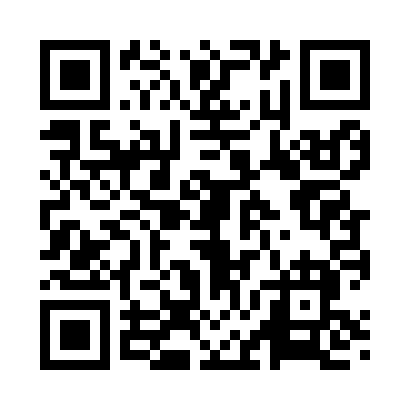 Prayer times for Zelleria, Mississippi, USAWed 1 May 2024 - Fri 31 May 2024High Latitude Method: Angle Based RulePrayer Calculation Method: Islamic Society of North AmericaAsar Calculation Method: ShafiPrayer times provided by https://www.salahtimes.comDateDayFajrSunriseDhuhrAsrMaghribIsha1Wed4:596:1312:584:407:448:582Thu4:586:1212:584:407:458:593Fri4:576:1112:584:407:459:004Sat4:566:1112:584:407:469:015Sun4:556:1012:584:407:479:026Mon4:536:0912:584:407:489:037Tue4:526:0812:584:407:489:048Wed4:516:0712:584:407:499:059Thu4:506:0612:584:407:509:0610Fri4:496:0512:584:407:519:0711Sat4:486:0512:584:407:519:0812Sun4:476:0412:584:407:529:0913Mon4:466:0312:584:407:539:1014Tue4:456:0212:584:407:539:1115Wed4:446:0212:584:407:549:1216Thu4:436:0112:584:407:559:1317Fri4:426:0012:584:407:569:1418Sat4:426:0012:584:417:569:1519Sun4:415:5912:584:417:579:1620Mon4:405:5912:584:417:589:1621Tue4:395:5812:584:417:589:1722Wed4:385:5812:584:417:599:1823Thu4:385:5712:584:418:009:1924Fri4:375:5712:584:418:009:2025Sat4:365:5612:584:418:019:2126Sun4:365:5612:594:418:029:2227Mon4:355:5512:594:418:029:2228Tue4:355:5512:594:428:039:2329Wed4:345:5512:594:428:049:2430Thu4:345:5412:594:428:049:2531Fri4:335:5412:594:428:059:26